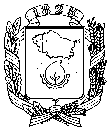 АДМИНИСТРАЦИЯ  ГОРОДА  НЕВИННОМЫССКАСТАВРОПОЛЬСКОГО КРАЯРАСПОРЯЖЕНИЕ17.08.2018                                                                                                    № 128-РНевинномысскО проведении арт-фестиваля «Слияние»1. В целях привлечения общественного внимания и повышения эффективности реализации отдельных направлений стратегии социально-экономического развития города Невинномысска до 2020 года и на период до 2025 года, утвержденной постановлением администрации города Невинномысска от 22 декабря 2009 г. № 2226, в соответствии с паспортом программы «Комплексное развитие моногорода Невинномысска», утвержденным 31 марта 2017 г., провести в период с 19 августа 2018 г. по          26 августа 2018 г. на территории города Невинномысска арт-фестиваль «Слияние» (далее – фестиваль).2. Утвердить прилагаемый Состав организационного комитета по проведению фестиваля.3. Организационному комитету по проведению фестиваля разработать концепцию проведения фестиваля.4. Разместить настоящее распоряжение в газете «Невинномысский рабочий» и на официальном сайте администрации города Невинномысска в информационно – телекоммуникационной сети «Интернет».	5. Контроль исполнения настоящего распоряжения оставляю за собой.Глава города НевинномысскаСтавропольского края                                                                  М.А. МиненковПриложениек распоряжению администрациигорода Невинномысска17.08.2018 № 128-РСОСТАВорганизационного комитета по проведению арт-фестиваля «Слияние» Первый заместитель главыадминистрации города Невинномысска				        В.Э. СоколюкМиненков Михаил Анатольевичглава города Невинномысска Ставропольского края, председатель организационного комитетаЕвдоченкоЕкатерина Сергеевназаместитель председателя комитета по молодежной политике, физической культуре и спорту администрации города Невинномысска, секретарь организационного комитетаЧлены организационного комитета:Члены организационного комитета:ВилковМаксим Евгеньевичпредседатель комитета по молодежной политике, физической культуре и спорту администрации города НевинномысскаКолюбаев Евгений Николаевичзаместитель главы администрации города НевинномысскаМоргуноваИрина Евгеньевназаместитель главы администрации города НевинномысскаНабилковаВалентина Сергеевнаэксперт фестиваля (по согласованию)Олешкевич Татьяна Адольфовна первый заместитель главы администрации города НевинномысскаПоляков Роман Юрьевичзаместитель главы администрации города, руководитель управления жилищно-коммунального хозяйства администрации города НевинномысскаСтарченко Николай Николаевичпредседатель комитета по культуре администрации города НевинномысскаСоколюкВиктория Эдуардовна первый заместитель главы администрации города НевинномысскаЭмАлександр Юрьевичзаместитель главы администрации города Невинномысска